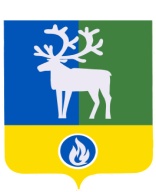 ПроектБЕЛОЯРСКИЙ РАЙОН                                          ХАНТЫ-МАНСИЙСКИЙ АВТОНОМНЫЙ ОКРУГ - ЮГРААДМИНИСТРАЦИЯ БЕЛОЯРСКОГО РАЙОНАПОСТАНОВЛЕНИЕот  __                       2019 года                                                                                               № ___О внесение изменений в  постановление администрации Белоярского района от  11 ноября 2013 года № 1626П о с т а н о в л я ю:1. Внести в постановление администрации Белоярского района от 11 ноября  2013 года № 1626  «Об утверждении административного регламента предоставления муниципальной услуги «Прием заявлений и выдача документов о согласовании переустройства и (или) перепланировки жилого помещения» изменение, по тексту слова «жилого помещения» в соответствующем падеже заменить словами «помещений в многоквартирном доме».2. Опубликовать настоящее постановление в газете «Белоярские вести. Официальный выпуск», разместить на официальном сайте органов местного самоуправления Белоярского района в информационно-телекоммуникационной сети «Интернет».3. Настоящее постановление вступает в силу после его официального опубликования. Глава Белоярского района                                                                                     С.П.Маненков  